 Leak Detection Survey Grant Application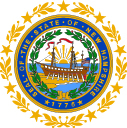 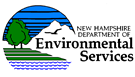 Community Water SystemsWater Division/Drinking Water and Groundwater BureauIntroductionThe New Hampshire Department of Environmental Services (NHDES) is pleased to announce the opening of the grant application period for the 2015/2016 Community Water System Leak Detection Survey grant. Applications will be accepted through 4:00 pm on July 17, 2015. Community water systems in New Hampshire are encouraged to send the below grant application to NHDES for consideration to receive a free acoustic leak detection survey during the 2016 field season.  Proactive leak detection and repair can reduce a water system’s pumping and treatment costs, provide an opportunity to better manage and prioritize system projects, and protect water supply quality and quantity.Leaks may be found on water mains, service lines, hydrants and valves. While some leaks are easy to identify as they are visible, there are many leaks that go unseen – from smaller leaks to leaks in well-drained soils to those that find their way underground into a storm drain. Through a competitive bid process, a professional leak detection specialist will be retained by NHDES to identify these difficult-to-find leaks using mechanical and electronic listening equipment to detect leakage sounds and pinpoint leaks.   Application ProcessTo be considered for a leak detection survey, by no later than July 17, 2015 by 4:00 PM, please submit a complete grant application to Kelsey Vaughn via e-mail at kelsey.vaughn@des.nh.gov or by mail to:NHDES – Drinking Water & Groundwater BureauWater Use & Conservation Programc/o Kelsey Vaughn29 Hazen Drive, PO Box 95Concord, NH 03302-0095NHDES will rank grant applications based on the following:Demonstration that the water system will repair identified leaks in a timely manner.Accuracy and detail of as-built plans.System need or benefit to the system (ex. high water losses, water shortage, or results of last survey performed).ContactKelsey VaughnNew Hampshire Department of Environmental ServicesDrinking Water and Groundwater Bureau29 Hazen Drive, P.O. Box 95Concord, NH 03302-0095kelsey.vaughn@des.nh.govPhone: (603) 271-0659FAX: (603) 271-0656 Leak Detection Survey Grant ApplicationCommunity Water SystemsWater Division/Drinking Water and Groundwater BureauSystem Identification and Contact InformationWater System Name: ______________________________________ Location (Town/City):_____________________     PWSID: ____________________Point of contact for this project: __________________________________Title:___________________Phone: __________________________E-mail: __________________________Certified Operator who will assist with surveys: _____________________________________________Phone:_______________________ E-mail:___________________Distribution System and As-Built Plan InformationDoes the system have an as-built plan of the distribution system available to provide to the leak detection consultant? (Please circle)  Yes / No    If yes, please attach a copy of the distribution system as-built plans.  A full size copy is not required to be submitted to DES, but will be required by the leak detection consultant.If no, please consider applying for a Public Water System Record Drawing grant and delaying application for a leak detection survey until an as-built plan is available and recorded.  The Record Drawing grant application may be found by going to www.des.nh.gov, clicking the “A-Z List,” selecting “Drinking Water and Groundwater Bureau,” and scrolling down to the “Grants/Loans” section.)How many miles of distribution pipe does the distribution system contain?______________Grant Proposal SpecificsHow many miles of distribution pipe are proposed to be surveyed?_______________Are there any sections of the distribution system where the exact location of the distribution pipe is unknown and will be included in the leak detection survey?  (Please circle)  Yes / No   If yes, how many miles of pipe? ___________Please provide the specifics of the type and age of pipe proposed to be surveyed:Pipe material: _______________ 	Age: __________ 	Miles: _______________Pipe material: _______________ 	Age: __________ 	Miles: _______________Pipe material: _______________ 	Age: __________ 	Miles: _______________Pipe material: _______________ 	Age: __________ 	Miles: _______________Proposed maximum number of days for leak repair following discovery: _________________________Eligibility & RequirementsPlease initial and date the below eligibility requirements for the leak detection grant.RankingAlthough the following information is not required to be submitted with the application, providing justification demonstrating the potential benefit of the project to the community water system will increase the likelihood of your system being awarded a leak detection survey.  DES may also request the information prior to awarding a grant to a system.  Below are examples of supporting justification:Results of any recently completed leak detection survey.An estimate of water losses (ex. 2014 system input volume - 2014 metered use).Recent examples of system shortages caused by leaks (i.e. bulk water, low pressure, etc.).Any other information demonstrating the potential benefit to the water system.Initial & DateEligibility RequirementThe grant application is for a leak detection survey at an active New Hampshire community water system.The water system shall provide the assistance of a Certified Operator, as needed by the leak detection firm, to ensure successful implementation of the survey.The water system shall locate and paint all main line valves prior to the leak detection survey.The water system shall locate curb stops, as needed by the leak detection firm, to ensure successful implementation of the survey.Following receipt of the final report from the leak detection firm, the water system shall prepare a response plan to address all leaks identified during the survey.